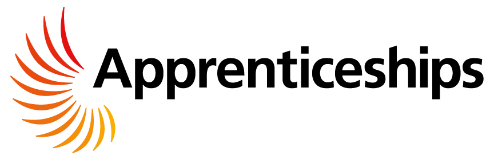 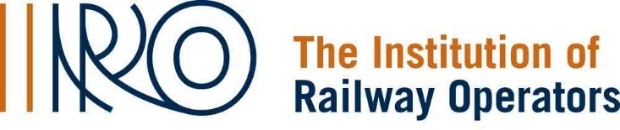 IRO Apprenticeship Overview for Applicants Level 5 Operations/Departmental Managerv1.7 Mar 2019The Level 5 Operations/ Departmental Manager apprenticeship standard has been developed by a group of leading employers to equip managers with the knowledge, skills and behaviours required by the role. The apprenticeship standard has been approved by the Institute for Apprenticeships and the Department for Education. The Institution of Railway Operators (IRO) has been approved as training provider for the apprenticeship standard and has used its unique understanding and position to add a rail context to the workshops and assessments. In addition to the taught modules and workshops for the apprenticeship standard content, apprentices will be offered nine rail context workshops to attend in our area hubs. These will be led by rail industry experts and offer apprentices an opportunity to broaden their understanding across the rail industry and extend their networks.Additionally, the learning will be accredited by the Chartered Management Institute (CMI) and apprentices will be given access to their high quality learning materials including their online management resource portal Management Direct. On successful completion, apprentices will achieve a Level 5 Award in Management and Leadership from the CMI.The Level 5 Operations/Departmental Manager Apprenticeship is a two-and-a-half-year programme suitable both for individuals who are at the start of their career in rail and want to take the first steps into professional management, as well as those who may already have developed some practical experience and now wish to develop their theoretical understanding of management and leadership. An operations/departmental manager is someone who manages teams and/or projects, and achieving operational or departmental goals and objectives, as part of the delivery of the organisations strategy. They are accountable to a more senior manager or business owner. Key responsibilities may include creating and delivering operational plans, managing projects, leading and managing teams, managing change, financial and resource management, talent management, coaching and mentoring. Roles may include: Operations Manager, Regional Manager, Divisional Manager, Department Manager and specialist managers.There is no age limit and managers may already have experience of the role, or they could be relatively new to management. The apprenticeship will support participants in developing their operational and management capabilities in rail.Benefits to the employer include:The development of a professional staff member who will enhance the leadership and management of the organisationA manager who understands the importance of their role and its scopeAn individual with a broad understanding of the rail industry Development of the employer’s business team and specialist expertise gained in areas including Operational Management, Project Management, Finance, Interpersonal Excellence, Leading People, Managing People, Building Relationships and Communication.Successful apprentices will achieve:A Level 5 Operations/Departmental Manager apprenticeship certificate from the Institute for Apprentices (IfA)Enhanced membership of the IRO (level tbc)CMI Level 5 Award in Management and LeadershipFull membership of the CMI, and those with three years of management experience can apply for Chartered Manager status through the CMIOn-the-job experienceA professional pathway for future developmentLevel 2 in maths and English (if qualifications not already achieved)Programme Overview Applicants wishing to join the Level 5 Operations/Departmental Manager apprenticeship are committing themselves to a two-and-a-half-year study period. You are supported by a tutor, your line manager and also through peer support via online group forum areas and networking opportunities at face-to-face tutorials. Apprenticeships require employers to agree to 20% off-the-job training for the apprentice (which can include attendance at tutorials, scheduled learning exercises and review sessions).Once accepted onto the programme, you will agree an individual learning plan with your tutor and your line manager. You then begin your studies, completing the knowledge elements relevant to your apprenticeship Standard, and developing a portfolio of evidence of the skills and behaviours listed in the Standard. Most units will begin with a face-to-face tutorial and the remainder of your studies will be online, maximising the flexibility of learning. In addition, you will receive workplace visits from IRO learning support staff every 12 weeks plus touch-point phone support calls about every six weeks. This will ensure, with your line manager’s support, that learning is put into practice and help you develop your portfolio of evidence.In order to successfully complete the apprenticeship, you will need to attend a one-day assessment centre (end-point assessment or EPA) with an external assessor once you have completed all activities. This end-point assessment (EPA) should take place within 8-12 weeks of the successful completion of your apprenticeship studies.Structure Level 5 Operations/ Departmental ManagerThe apprenticeship includes 20% of time spent off-the-job training (which includes attendance at tutorials etc.) The programme includes units on:The programme will develop and examine the knowledge, skills and behaviours of these activities associated with the role of the Operations/Departmental Manager in rail. The apprenticeship standard teaching includes 10 units which each have a one day workshop, plus there is a one day induction at the start and a one day preparation for EPA (end point assessment) at the end. They are spaced at about one every 10 weeks, with content-heavy units getting a bit more time. All the dates are agreed up front and attendance at these workshops is as far as possible compulsory.In addition, you will be invited to attend 9 one day rail context workshops which offer the wider rail learning and the context for the management learning. These will be put on about every 12 weeks and apprentices will be invited to book on to these at a date and location that is convenient.Maths and English It is a requirement that you are able to evidence that you are working at Level 2 in Maths and English. Should you not have these GCSE qualifications (or their equivalent) or be unable to find your original certificates, then you will need extra time in addition to the 20% off-the-job training time to gain these qualifications, usually by attending classes a local college. Note that these eligibility conditions are applied rigorously to comply with ESFA (Education and Skills Funding Agency) requirements.Cost The apprenticeship costs £7000. If you are employed by a levy-paying organisation, then the cost is covered by the Apprenticeship Levy. As long as your organisation has sufficient funds in their digital apprenticeship account (DAS) then there is no additional cost for the programme delivery. If you work for a non-levy paying organisation, then please contact us for further details.You will need to agree with your line manager/employer whether your organisation will cover the cost of travel. It is unlikely that you will require overnight accommodation, but it is recommended that you confirm what your organisation will cover prior to the programme commencing.The role of your line managerApplications will only be accepted from individuals who have the support of their line manager. The IRO as Training Provider have to be satisfied that each party understands the commitment being made. Your line manager will be asked to confirm and sign that they have read guidance documents and agree to their own and your participation.The line manager will be required to:Join the first meeting with you and the IRO tutor for approximately half an hour to ensure that all key parties are aware of the requirements of the individual learning plan.Actively contribute to the regular tutoring/assessment sessions held with yourself (they will not be required to attend the full session).Observe you undertaking certain activities e.g. giving a presentation. Your line manager will be required to complete an expert witness evidence form confirming that they observed certain skills and behaviours and you can include these testimonies in your portfolio of evidence.Attend progress review between the IRO tutor and yourself every 12 weeks.Support you by providing a room within your normal place of work for the above meetings to take place in confidenceEnsure that you are given time to attend the above meetings and the face-to-face tutorials. This must not be deducted from your annual leave allowance. Please note that the tutorials, web conferences and tutoring/assessment sessions are mandatory elements of the apprenticeship. You cannot successfully complete the programme without full attendance.Support you in your studies, identifying opportunities for you to develop your skills alongside your learning.Time commitmentIn addition to the above mentioned tutorials etc., apprentices must be given time to study. Study time should be flexible to minimise the impact in the workplace. This should be agreed between you and your line manager prior to the start of the programme. As an apprentice, you should be allowed 20% of your work time to study; this includes tutorials and meetings with your tutor, but it also includes any learning or development activities that your role requires, for example meetings to discuss your work, work-based dialogue between colleagues etc. Study time will need to be flexible, so, for example, it could be one hour at the beginning or end of each day or a morning/afternoon twice a week etc.If some of the apprenticeship activities occur at weekends and these are not working days in your contract, it is important the IRO are shown an agreement between you and your employer that TOIL (Time Off In Lieu) is available to cover any such time you spend.Next Steps – the application process If the IRO apprenticeship seems the right way forward for you and you are confident that your line manager is committed to you studying the whole programme (plus end-point assessment), and will support you in this, then please get in touch with the IRO. Successful applicants will then receive confirmation of their place on the apprenticeship. Should you be unsuccessful in your application you will be offered feedback and recommendations to help prepare you to study the programme at a later date.We will then share part of your data with the Chartered Management Institute (CMI) to allow access to their learning resources and to enable you to work towards your CMI Award in Management and Leadership.Once you have formally accepted your place, you will then be sent an Apprenticeship Agreement, together with other official documents, to be completed and returned. These formal documents will need to be signed by you and your line manager and returned to the IRO.Start datesThe first Level 5 Operations/Departmental Manager apprenticeship cohort started in September 2018 and further cohorts will commence on future dates.Please ensure you are viewing the latest version of this document.L5 Apprenticeship Standard unitsIRO rail contextual modulesLeading PeopleManaging PeopleBuilding RelationshipsCommunicationOperational ManagementProject ManagementFinanceAwareness of SelfManagement of SelfDecision MakingRail businessDelivering customer servicesDelivering passenger and freight servicesEmergency and incident managementManaging SafetyOperational planning and timetablingRail people and changePerformance managementRail engineering